от 13 ноября 2019 года										№ 1296Об утверждении Порядка предоставления и финансирования субсидии, 
выделенной из резервного фонда Правительства Нижегородской области и из бюджета городского округа город Шахунья Нижегородской области на капитальный ремонт котлового оборудования котельной № 3, расположенной по адресу: Нижегородская область, г. Шахунья, ул. Революционная, д. 24 «А»В соответствии со ст. 78 Бюджетного кодекса Российской Федерации, Федеральным законом от 06.10.2003 № 131-ФЗ «Об общих принципах организации местного самоуправления в Российской Федерации», распоряжением Правительства Нижегородской области от 18 июля 2019 года № 666-р «О выделении средств из резервного фонда Правительства Нижегородской области», Уставом городского округа город Шахунья Нижегородской области, решением Совета депутатов городского округа город Шахунья Нижегородской области от 27.09.2019  № 31-1  «О внесении изменений в решение Совета депутатов городского округа город Шахунья Нижегородской области от 21 декабря 2018 года № 23-2 «О бюджете городского округа город Шахунья на 2019 год и на плановый период 2020 и 2021 годов» в целях обеспечения жизнедеятельности населения и во избежание срыва прохождения отопительного периода 2019/2020 годов, администрация городского округа город Шахунья Нижегородской области 
п о с т а н о в л я е т:1. Утвердить прилагаемый Порядок предоставления и финансирования субсидии, выделенной из резервного фонда Правительства Нижегородской области и из бюджета городского округа город Шахунья Нижегородской области на капитальный ремонт котлового оборудования котельной № 3, расположенной по адресу: Нижегородская область, г. Шахунья, ул. Революционная, д. 24 «А».2. Начальнику общего отдела администрации городского округа город Шахунья Нижегородской области обеспечить размещение настоящего постановления на официальном сайте администрации городского округа город Шахунья Нижегородской области. 3. Настоящее постановление вступает в силу с момента подписания.4. Контроль за исполнением настоящего постановления оставляю за собой.Глава местного самоуправлениягородского округа город Шахунья							  Р.В.КошелевУТВЕРЖДЕНпостановлением администрациигородского округа город ШахуньяНижегородской областиот 13.11.2019 г. № 1296ПОРЯДОКпредоставления и финансирования субсидии, выделенной из резервного фонда Правительства Нижегородской области  и из бюджета городского округа 
город Шахунья Нижегородской области на капитальный ремонт котлового оборудования котельной № 3, расположенной по адресу: Нижегородская область, 
г. Шахунья, ул. Революционная, д. 24 «А»1. Общие положения о предоставлении субсидии1.1. Настоящее Положение разработано в соответствии со статьей 78 Бюджетного кодекса Российской Федерации и определяет порядок и условия предоставления в 2019 году средств в форме субсидии юридическим лицам (за исключением субсидий государственным (муниципальным) учреждениям), индивидуальным предпринимателям,  выделенных за счет средств резервного фонда Правительства Нижегородской области распоряжением Правительства Нижегородской области от 18 июля 2019 года № 666-р «О выделении средств из резервного фонда Правительства Нижегородской области»  и за счет средств бюджета городского округа город Шахунья Нижегородской области, утвержденного решением Совета депутатов городского округа город Шахунья Нижегородской области от 27.09.2019  № 31-1 «О внесении изменений в решение Совета депутатов городского округа город Шахунья Нижегородской области от 21 декабря 2018 года  № 23-2 «О бюджете городского округа город Шахунья на 2019 год и на плановый период 2020 и 2021 годов», на капитальный ремонт котлового оборудования котельной 
№ 3, расположенной по адресу: Нижегородская область, г. Шахунья, ул. Революционная, д. 24 «А». 1.2. Главным распорядителем бюджетных средств, представляющим субсидию, является администрация городского округа город Шахунья Нижегородской области.1.3. Субсидия предоставляется на безвозмездной и безвозвратной основе.1.4. Обязательное условие предоставления субсидии за счет средств бюджета городского округа город Шахунья Нижегородской области – запрет приобретения за счет полученных средств иностранной валюты, за исключением операций, осуществляемых в соответствии с валютным законодательством Российской Федерации, при закупке (поставке) высокотехнологичного импортного оборудования, сырья и комплектующих изделий, а также связанных с достижением целей предоставления указанных средств иных операций.1.5.  Критерии отбора получателей субсидии:1.5.1. Осуществление деятельности по оказанию услуг по теплоснабжению потребителям городского округа город Шахунья Нижегородской области более 3 лет;1.5.2. Услуги по теплоснабжению с использованием муниципального теплоэнергетического имущества оказываются непосредственно (в том числе через исполнителей коммунальных услуг) не менее чем 30% населения городского округа город Шахунья Нижегородской области.2. Условия и порядок предоставления  субсидии2.1. Предоставление субсидии осуществляется администрацией городского округа город Шахунья Нижегородской области в соответствии со сводной бюджетной росписью  бюджета городского округа город Шахунья Нижегородской области в пределах бюджетных ассигнований и лимитов бюджетных обязательств, предусмотренных за счет средств резервного фонда Правительства Нижегородской области, выделенных в соответствии с распоряжением Правительства Нижегородской области от 18 июля 2019 года № 666-р «О выделении средств из резервного фонда Правительства Нижегородской области» по разделу 0502 «Коммунальное хозяйство», по целевой статье 7770621000 «Средства резервного фонда Правительства Нижегородской области», по виду расходов 811 «Субсидии на возмещение недополученных доходов и (или) возмещение фактически понесенных затрат в связи с производством (реализацией) товаров, выполнением работ, оказанием услуг», с классификацией по статье  242 «Безвозмездные перечисления финансовым организациям государственного сектора на производство».А также за счет средств бюджета городского округа город Шахунья Нижегородской области, утвержденного решением Совета депутатов городского округа город Шахунья Нижегородской области от 27.09.2019  № 31-1   «О внесении изменений в решение Совета депутатов городского округа город Шахунья Нижегородской области от 21 декабря 2018 года  № 23-2 «О бюджете городского округа город Шахунья на 2019 год и на плановый период 2020 и 2021 годов»  по разделу 0502 «Коммунальное хозяйство», по целевой статье 7770329710 «Прочие мероприятия в области коммунального хозяйства», по виду расходов 811 «Субсидии на возмещение недополученных доходов и (или) возмещение фактически понесенных затрат в связи с производством (реализацией) товаров, выполнением работ, оказанием услуг», с классификацией по статье 242 «Безвозмездные перечисления финансовым организациям государственного сектора на производство».2.2. Для получения субсидии, получатель субсидии представляет в администрацию городского округа город Шахунья Нижегородской заявку на капитальный ремонт котлового оборудования котельной № 3, расположенной по адресу: Нижегородская область, г. Шахунья, ул. Революционная, д. 24 «А» (далее - Заявка) по форме, согласно приложению 1 к настоящему Порядку.2.3. К Заявке прилагаются следующие, надлежаще заверенные, документы:2.3.1. Копия Устава юридического лица;2.3.2. Копия свидетельства о постановке на учет в налоговом органе;2.3.3. Выписка из ЕГРЮЛ;2.3.4. Сведения о банковских реквизитах, юридическом и фактическом адресах, контактные номера телефонов юридического лица;2.3.5. Документы, подтверждающие полномочия лица на подписание Договора о предоставлении субсидии.2.4. Заявка с резолюцией главы местного самоуправления городского округа город Шахунья Нижегородской области передается в Управление промышленности, транспорта, связи, жилищно-коммунального хозяйства, энергетики и архитектурной деятельности администрации городского округа город Шахунья Нижегородской области, которое рассматривает Заявку организации, документы, подтверждающие потребность субсидии, и в течение 5 рабочих дней принимает решение о предоставлении субсидии, либо об отказе в предоставлении субсидии. Решение оформляется в форме распоряжения администрации городского округа город Шахунья Нижегородской области.2.5. Основания для отказа получателю субсидии в предоставлении субсидии:несоответствие представленных получателем субсидии документов требованиям, определенными пунктом 2.3. настоящего Порядка, или непредставление (предоставление не в полном объеме) указанных документов;недостоверность предоставленной получателем субсидии информации.  2.6. Размер субсидии составляет 3 416 076 руб., в том числе в соответствии с распоряжением Правительства Нижегородской области от 18 июля 2019 года № 666-р «О выделении средств из резервного фонда Правительства Нижегородской области» размер -  2 985 000 рублей, в соответствии с решением Совета депутатов городского округа город Шахунья Нижегородской области от 27.09.2019 № 31-1 «О внесении изменений в решение Совета депутатов городского округа город Шахунья Нижегородской области от 21 декабря 2018 года  № 23-2 «О бюджете городского округа город Шахунья на 2019 год и на плановый период 2020 и 2021 годов»  - 431 076 рублей.2.7. В случае принятия решения о предоставлении субсидии между администрацией городского округа город Шахунья Нижегородской области и получателем субсидии заключается Договор о предоставлении субсидии, по форме, согласно приложению 2 к настоящему Порядку.2.8. Администрация городского округа город Шахунья Нижегородской области перечисляет субсидию безналичным путем на расчетный счет получателя субсидии в течение 10 рабочих дней со дня принятия решения о предоставлении субсидии.2.9. Требования, которым должны соответствовать получатели субсидии на дату получения субсидии:2.9.1. Получатели субсидий - юридические лица не должны находиться в процессе   реорганизации,  ликвидации,  банкротства,  а  получатели субсидий  -  индивидуальные  предприниматели  не  должны прекратить деятельность  в качестве индивидуального предпринимателя;2.9.2. Получатели субсидий не должны являться иностранными юридическими лицами, а также российскими юридическими лицами, в уставном (складочном) капитале которых доля участия иностранных юридических лиц, местом регистрации которых является государство или территория, включенные в утверждаемый Министерством финансов Российской Федерации перечень государств и территорий, предоставляющих льготный налоговый режим налогообложения и (или) не предусматривающих раскрытия и предоставления информации при проведении финансовых операций (офшорные зоны) в отношении таких юридических лиц, в совокупности превышает 50 процентов;2.9.3. Получатели субсидий не должны получать средства из соответствующего бюджета бюджетной системы Российской Федерации в соответствии с иными нормативными правовыми актами, муниципальными правовыми актами на цели предоставления субсидий;2.9.4. У получателей субсидий должна отсутствовать просроченная задолженность по платежам аренды муниципального имущества перед бюджетом городского округа город Шахунья Нижегородской области, из которого планируется предоставление субсидии в соответствии с правовым актом.2.10. Получатель субсидии обязан вернуть в бюджет городского округа город Шахунья Нижегородской области субсидию в случае, если субсидия была использована не по назначению.2.11. Средства субсидии носят целевой характер и не могут быть использованы на иные цели. 3. Требования к отчетности3.1. Получатели субсидии в срок до 25 декабря 2019 года  предоставляют в Управление промышленности, транспорта, связи, жилищно-коммунального хозяйства, энергетики и архитектурной деятельности администрации городского округа город Шахунья Нижегородской области отчет о целевом использовании субсидии.Получатель субсидии предоставляет следующие документы:- договор с копиями платежных поручений и сметным расчетом на  капитальный ремонт котлового оборудования котельной № 3, расположенной по адресу: Нижегородская область, г. Шахунья, ул. Революционная, д. 24 «А».4. Требования об осуществлении контроля за соблюдением условий,  целей и порядка предоставления   субсидий и ответственности за их нарушение4.1. Контроль за целевым и эффективным использованием, неиспользованием или  неполным использованием предоставленной субсидии за счет средств бюджета осуществляет администрация городского округа город Шахунья Нижегородской области, посредством проведения обязательной проверки получателя субсидий администрацией городского округа город Шахунья Нижегородской области в лице Управления промышленности, транспорта, связи, жилищно-коммунального хозяйства, энергетики и архитектурной деятельности  и органами муниципального финансового контроля.4.2. В случае выявления средств, выплаченных с нарушением условий, установленных настоящим Порядком, они подлежат возврату в бюджет городского округа  город Шахунья Нижегородской области в течение 15 календарных дней с момента установления факта нарушения.4.3. Получатель субсидий несет ответственность в соответствии с действующим законодательством и муниципальными нормативными правовыми актами за достоверность данных, предоставляемых в администрацию городского округа город Шахунья Нижегородской области.Ответственность за проверку представленных документов, за заключение Договора, перечисление денежных средств на расчетный счет получателя субсидии несет администрация городского округа город Шахунья Нижегородской области.4.4. В случае установления фактов нарушения получателем субсидии условий предоставления субсидии администрацией городского округа город Шахунья Нижегородской области направляется заказным письмом с уведомлением письменное требование (претензия) по возврату бюджетных средств и процентов за пользование полученными в виде субсидий бюджетными средствами получателю субсидии.4.5. Получатель субсидии, допустивший нецелевое использование полученных средств, обязан оплатить проценты за пользование полученными в виде субсидии бюджетными средствами в размере ставки рефинансирования (учетной ставки) Центрального банка Российской Федерации за период с даты получения получателем субсидии бюджетных средств до даты их возврата в бюджет городского округа город Шахунья Нижегородской области.4.6. Получатель субсидии обязан возвратить указанные в требовании (претензии) средства в полном объеме в течение 15 рабочих дней со дня его получения.4.7. Возврат субсидии осуществляется получателем субсидии в соответствии с действующим законодательством и  договором о предоставлении субсидии.4.8. В случае не возврата субсидии в установленные сроки получатель субсидии выплачивает пени в размере 0,1% от суммы субсидии, подлежащей возврату, за каждый день просрочки возврата субсидии.4.9. Организация работы по взысканию бюджетных средств, а также по привлечению к ответственности лиц, допустивших нарушения исполнения обязательств по соглашению, осуществляется в порядке, установленном законодательством Российской Федерации.4.10. В случае не возврата субсидии получателем субсидии в добровольном порядке, администрация городского округа город Шахунья Нижегородской области производит списание денежных средств с расчетного счета получателя субсидии. При невозможности списания  средств с расчетного счета получателя субсидии, возврат производится в судебном порядке.____________________________Приложение 1 к Порядку предоставления субсидии                                                               ______________________________________                                                               _______________________________________                                                         _________________________________________                                                                          (Ф.И.О)                                                       от ___________________________________                                                             (наименование получателя субсидии)                                                                                                                                                      ___________________________________                                                               (юридический адрес, телефон)                             ЗАЯВКА № __________на предоставление в ____________годусубсидии из бюджета  городского округа город Шахунья Нижегородской областина капитальный ремонт котлового оборудования котельной № 3, расположенной по адресу: Нижегородская область, г. Шахунья, ул. Революционная, д. 24 «А»Прошу выделить субсидию из бюджета городского округа город Шахунья Нижегородской области в размере ______________(сумма цифрами)_(_________________)___(сумма прописью) руб.________ коп.  на капитальный ремонт котлового оборудования котельной № 3, расположенной по адресу: Нижегородская область, г. Шахунья, ул. Революционная, д. 24 «А»._____________________________.        (наименование получателя субсидии) К настоящей Заявке прилагаются следующие документы  (*):1.2.3.Примечание:(*) Указать название документов, предусмотренных пунктом 2.3. Порядка, количество экземпляров и количество листов.Руководитель организации_________________________/ ___________________(подпись)                                           (Ф.И.О.)М.П.Дата подачи заявки_________Исполнитель_______________Контактный телефон___________                                                                                                                               Приложение 2к Порядку предоставления субсидииДоговор о предоставлении субсидийг.Шахунья                                                                                                    «___» ________ 2019г. Администрация городского округа город Шахунья Нижегородской области, именуемая в дальнейшем «Администрация», в лице _________________________________________________________________, действующего на основании Устава, с одной стороны, и _______________________________________________________________________________________________________, действующего на основании Устава, с другой стороны, совместно именуемые «Стороны» заключили настоящий Договор о нижеследующем: 1.Предмет Договора1.1. Предметом Договора является предоставление «Администрацией» субсидии «Предприятию»  в размере ______________________________  на капитальный ремонт котлового оборудования котельной № 3, расположенной по адресу: Нижегородская область, г. Шахунья, ул. Революционная, д. 24 «А». Субсидия выделена  из средств резервного фонда Правительства Нижегородской области,  в соответствии с распоряжением Правительства Нижегородской области от 18 июля 2019 года № 666-р «О выделении средств из резервного фонда Правительства Нижегородской области» и в соответствии с решением Совета депутатов городского округа город Шахунья Нижегородской области от 27.09.2019  № 31-1   «О внесении изменений в решение Совета депутатов городского округа город Шахунья Нижегородской области от 21 декабря 2018 года  №23-2 «О бюджете городского округа город Шахунья на 2019 год и на плановый период 2020 и 2021 годов».2. Права и обязанности Сторон2.1. Обязанности  «Администрации»:2.1.1. Произвести перечисление суммы субсидии «Предприятию» согласно п.3 настоящего Договора в течение 10 рабочих дней со дня принятия решения о предоставлении субсидии.2.1.2. Осуществлять контроль за расходованием субсидии, а также целевым и эффективным использованием.2.1.3. Осуществлять проверки достоверности предоставляемой информации по расходованию субсидии.2.2. Обязанности «Предприятия»:2.2.1. Обеспечить целевое использование субсидии. 2.2.2. Предоставить в срок до 25 декабря 2019 года в «Администрацию» отчет о целевом использовании субсидии.2.2.3. Обеспечить возврат субсидии, при установлении фактов нарушения условий предоставления субсидии.2.2.4. Не приобретать за счет полученных средств иностранную валюту, за исключением операций, осуществляемых в соответствии с валютным законодательством Российской Федерации, при закупке (поставке) высокотехнологичного импортного оборудования, сырья и комплектующих изделий, а также связанных с достижением целей предоставления указанных средств иных операций. 3. Порядок предоставления субсидии«Администрация» перечисляет безналичным путем на расчетный счет «Предприятия» субсидию, указанную в п.1.1. настоящего Договора. 4. Ответственность Сторон4.1.За невыполнение или ненадлежащее выполнение условий Договора «Стороны» несут ответственность в соответствии с действующим законодательством Российской Федерации.4.2. «Предприятие» несет ответственность за нецелевое использование субсидии в соответствии с действующим законодательством Российской Федерации.4.3. В случае выявления средств, выплаченных с нарушением условий, установленных настоящим Договором, данные средства подлежат возврату в бюджет городского округа город Шахунья Нижегородской области в течение 15 календарных дней с момента установления факта нарушения.4.4. Во всем остальном, что не предусмотрено настоящим Договором, «Стороны» руководствуются действующим законодательством Российской Федерации.5. Изменение условий ДоговораВсе изменения и дополнения в Договор оформляются в письменной форме и являются его неотъемлемой частью.6. Разрешение споров6.1. Все споры и разногласия, которые могут возникнуть между «Сторонами» по вопросам, не нашедшим своего разрешения в тексте Договора, будут разрешаться путем переговоров.6.2. При невозможности урегулировать спорные вопросы путем переговоров, споры разрешаются в судебном порядке.7. Срок действия Договора. Заключительные положения7.1. Настоящий Договор вступает в силу с момента подписания «Сторонами» и действует до полного исполнения обязательств, вытекающих из настоящего Договора.7.2. Настоящий Договор составлен в двух экземплярах, идентичных по содержанию и имеющих равную юридическую силу: один – для «Предприятия»,  один – для «Администрации».8. Юридические адреса и банковские реквизиты Сторон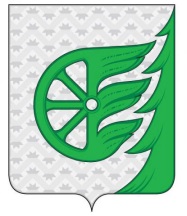 Администрация городского округа город ШахуньяНижегородской областиП О С Т А Н О В Л Е Н И ЕОт «Администрации»:От «Предприятия»:Администрация городского округа город Шахунья Нижегородской области.Юридический адрес:606910, Нижегородская область, город Шахунья, пл.Советская, д.1ИНН/КПП: 5239010744/523901001Р/счет №40204810022020390689 в Волго-Вятское ГУ Банка России г.Н.Новгород БИК: 042202001УФК по Нижегородской области (Администрация городского округа город Шахунья Нижегородской области л/с 010487062)___________________________________м.п.Руководитель ___________________ (И.О.Ф.) м.п.